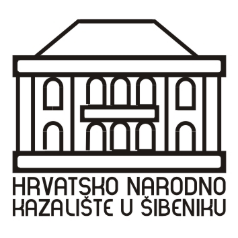 PROGRAMSKO I FINANCIJSKO IZVJEŠĆEHRVATSKOG NARODNOG KAZALIŠTA U ŠIBENIKUza period 1. siječnja do 31. prosinca 2021..Šibenik, 01. veljače 2022.UVODHrvatsko narodno kazalište u Šibeniku osnovano je Odlukom Gradskog vijeća grada Šibenika (KLASA: 612-03/95-01/2, URBROJ: 2182/01-05-2) 28. travnja 1995. godine i Odlukom o izmjenama i dopunama Odluke o osnivanju kazališne kuće Šibenskog kazališta (KLASA: 612-03/95-01/6, URBROJ: 2182/01-95-1) od 19. listopada 1995. godine. Odlukom Gradskog vijeća grada Šibenika od 19. prosinca 2006. godine, Odluka o osnivanju kazališne kuće Šibenskog kazališta usklađena je s odredbama Zakona o kazalištima („Narodne novine“ br. 71/06.). Odlukom o osnivanju kazališta – Hrvatsko narodno kazalište u Šibeniku (KLASA: 612-01/10-01/2, URBROJ: 2182/01-05-10-2), koju je donijelo Gradsko vijeće grada Šibenika dana 14. travnja 2010. godine, usklađeni su opći akti kazališne kuće – Šibensko kazalište s odredbama Zakona o kazalištu na način da se dotadašnja kazališna kuća preustrojila u kazalište – Hrvatsko narodno kazalište u Šibeniku sa svrhom trajnog obavljanja kazališne djelatnosti, sukladno odredbama Zakona o kazalištima i Zakona o ustanovama. Hrvatsko narodno kazalište u Šibeniku utemeljeno na višestoljetnoj kazališnoj i opće kulturnoj tradiciji tisućljetnog Šibenika, javno je kazalište koje se bavi pripremom i organizacijom te javnim izvođenjem dramskih, glazbeno-scenskih, lutkarskih i drugih scenskih djela. HNK u Šibeniku organizira i manifestaciju dječjeg stvaralaštva i stvaralaštva za djecu Međunarodni dječji festival Šibenik – Hrvatska.PROGRAMSKI IZVJEŠTAJUkupno je HNK u Šibeniku u prošloj godini odradilo 502 vlastitih termina (od toga je 147 vlastitih proba, 122 proba radionica i zbora, 28 koncerata i „Arsenovih ferala“ te dva predstavljanja knjige, 16 gostujućih predstava i 38 izvedbi vlastitih predstava), 23 tehničkih ispomoći te 7 programa u kazalištu koji nisu bili u njegovoj organizaciji. Sveukupno djelatnici kazališta odradili su 381 program. Uz ove programe HNK u Šibeniku organiziralo je 61. Međunarodni dječji festival s ukupno 88 programa te 33 radionice. U protekloj godini HNK u Šibeniku organiziralo je ili sudjelovao u realizaciji ukupno 355 programa te 147 proba za vlastitu produkciju. PRODUKCIJE HNK U ŠIBENIKU/ Repertoarne predstaveMiroslav KrležaLedaPREMIJERA: 9. ožujka 2019.Redatelj i scenograf: Boris SvrtanKostimografkinja: Sara Lovrić CaparinAutor glazbe: Roko RadeljakOblikovatelj svjetla: Josip BakulaUloge:Oliver Urban: Luka DragićKlara: Franka KlarićAurel: Ivan JončićMelita: Ivana GulinKlanfar: Boris SvrtanSluškinja Fani, noćna dama: Oriana KunčićGlazbenik: Roko RadeljakInspicijent: Sergej MiočPredstava Leda odigrana je u HNK u Šibeniku 09.veljače. Autorska prava za predstavu „Leda“ produžena su na slijedeće dvije godine.05. srpnja odigrana je predstava „Leda“ u atriju Leksikografskog zavoda na festivalu Miroslava Krleže u Zagrebu povodom 10-te obljetnice festivala. 23. rujna odigrana je predstava u sklopu obilježavanja dana Grada Šibenika u HNK u Šibeniku te prvog prosinca u sklopu mjeseca obilježavanja obljetnice smrti Miroslava Krleže.Ukupno je predstavu u HNK u Šibeniku pogledalo 128 gledatelja.Autor: Nikolaj Vladimirovič KoljadaPredstava: Murlin Murlo     PREMIJERA: 29. listopada 2020. godineRedatelj: Oriana KunčićScenograf: Frane CelićKostimograf: Sara Lovrić CaparinGlazba: Ante StošićOblikovatelj tona: Pavle KaregaOblikovatelj svijetla: Joško BakulaGrafički dizajn: Ante Filipović GrcićInspicijent: Sergej MiočGlumci:Franka Klarić - InaAna Perković - OlgaMijoJurišić - AleksejKristian Šupe - MihajlPredstava je u protekloj godini odigrana u 5 termina. Na sceni matične kuće 3 puta,  29. siječnja te 29. i 30. listopada. Ukupno je bilo 107 prodanih ulaznica. Jedna izvedba je bila besplatna te humanitarnog karaktera za prikupljanje pomoći Kiari Goršić. Predstava je gostovala u Zadru 03. ožujka te u Sisku 15. studenog 2021. godine.Nakon  isteka ugovora o radu, kolegu Šimu Bubicu zamijenio je kolega glumac HNK u Splitu Mijo Jurišić. Koprodukcija HNK u Šibeniku i KMD Dubrovnik„AMFITRION“Dramaturginja: Ivana Vuković
Scenografkinja: Irena Kraljić
Kostimografkinja: Sara Lovrić Caparin
Koreografkinja: Matea Bilosnić
Oblikovateljica Svjetla: Vesna Kolarec
Skladatelj: Damir ŠimunovićGlumci:Amfitrion: Hrvoje Sebastijan
Sosija: Bojan Beribaka
Jupiter: Pavle Vrkljan
Merkur: Branimir Vidić
Alkmena: Franka Klarić
Kleantida: Ana Perković
Noć: Srđana ŠimunovićPremijera u KMD Dubrovnik je održana 26. ožujka te repriza 27. ožujka.Premijera u HNK u Šibeniku je održana 28. travnja te repriza 29. i 30. travnja.Predstava je dobila upite za nekoliko gostovanja te se pokazala kao dobar primjer kooprodukcijskog odnosa u financijskom smislu.Ukupno je prodano 56 ulaznica te je premijeru pogledalo 49 posjetitelja.Koprodukcija s GDK GavellaPredstava: Kako je počeo rat na mom otokuRedatelj: Dražen FerenčinaDramaturginja: Željka Udovičić PleštinaScenograf: Dragutin BrozKostimografkinja: Sara Lovrić CaparinAutor glazbe: Mate MatišićIgraju: Boris Svrtan – Blaž GajskiJanko Rakoš – AleksaJakov Bilić – Roko PapakNenad Cvetko – MurkoMunitaFranka Klarić– LucijaŠime Bubica – Sven GajskiIgor Kovač – AnteAnica Kovačević – SpomenkaIvan Grčić – Vojnik AlbanacNikola Baće – Vojnik ŠćepanovićZoran Grgić – DanteDarko Stazić – Radijski spikerU predstavi sudjeluju:Polaznici dramske radionice „Ivana Jelić“ HNK u ŠibenikuKlapa „Adriaticum“Anđelko Babačić i Jere Svračak – statistiVlađa Nalis - pjevačPredstava „Kako je počeo rat na mom otoku“  odigrana je 09. i 10. lipnja u  KC „Travno“u Zagrebu. Druge dvije izvedbe koje su planirane 29. i 30. lipnja otkazane su u dogovoru s GK „Gavella“ zbog financijskih gubitaka koji proizlaze iz činjenice da GK „Gavella“ mora iznajmljivati prostore za igrati svoje predstave te nemogućnosti korištenja svojih prostora zbog posljedica oštećenja dvorane uzrokovanih potresom. Nekoliko izvedbi planiranih na jesen su otkazane zbog zdravstvenih razloga članova ansambla.Predstava: GrudicaRedatelj/Dramaturg: Sergej MiočScenograf: Frane CelićKostimografkinja: Sara Lovrić CaparinAutor glazbe: Joško BakulaIgraju: Franka Klarić, Ana Perković, Kristian ŠupeOvaj naslov je prvi iz serije malih dječjih predstava koje su prilagođene za izvođenje kako u matičnoj kući, tako i na gostovanjima u vrtićima i školama. Grudica je zimska priča o prijateljstvu koja prati nekoliko životinjskih likova koji će svoje avanture doživjeti u nastavku „Šumica“ koji se planira postaviti na scenu u proljeće.Premijera je održana 26. studenog 2021. godine. DRAMSKA GOSTOVANJA HNK U ŠIBENIKUOd planiranih dvadesetak gostovanja ove godine realizirano je sljedeće: Predstva „Murlin Murlo“ u HNK Zadar 03. ožujka. 05. srpnja odigrana je predstava „Leda“ u atriju Leksikografskog zavoda na festivalu Miroslava Krleže u Zagrebu povodom 10-te obljetnice festivala. 03. studenog dramsko čitanje „Hidrocentrala u Suhom Dolu“ u knjižnici „Marko Marulić“ u Splitu.Murlin Murlo je odigrana na gostovanju u Sisku 15. studenoga. Ostala gostovanja čekaju bolje pandemijske uvjete.  SLOBODNA PRODAJAOd vlastitih predstava odigrana je predstava „Murlin Murlo“ 29. siječnja te predstava „Leda“ 09. veljače. U sklopu slobodne prodaje odigrana je predstava „Roko i Cicibela“, „Francuzica“ u dva termina, „Kad svijeće dogore“ također u dva termina. Ujedno posljednja predstava je bila hrvatska praizvedba teksta u produkciji HNK Zagreb i Teatra Erato. HNK u Šibeniku je ovom predstavom bilo jedino kazalište u RH koje je organiziralo premijeru za druga kazališta. Na organiziranu pressicu povodom premijere na koju su došla dva nacionalna prvaka te najuspješnija hrvatska glumica s inozemnom karijerom nije se pojavio niti jedan predstavnik medija. 21. i 22. travnja odigrana je predstava „VlaVlaVlajlend“ u produkciji Moruzgva. 10. svibnja gostovala je predstava „Igra ljubavi i slučaja“ GK Požega. 25. svibnja održana je premijera u koprodukciji Gradskog kazališta Joza Ivakić Vinkovci, NP Tuzla, HK Pečuh i UO Slavonski Brodvej „Viđenje Isusa Krista u kasarni V.P.2507“ te je odigrana repriza 26. svibnja. 27. svibnja odigrana je predstava HNK Mostar „Predstava Hamleta u selu Mrduša Donja“.23. rujna odigrana je predstava „Leda“ u sklopu obilježavanja dana Grada Šibenika u HNK u Šibeniku.Predstava Kazališta Luda kuća „Potpuni stranci“ odigrana je 18. listopada, produkcija teatra Exit „Fešta“ odigrana je 27. listopada. Predstava  „Murlin Murlo“ odigrana je u dva termina na sceni matične kuće. 29. i 30. listopada. Kazalište „Joza Ivakić“ iz Vinkovaca gostovalo je 10. studenoga s predstavom  „Gospođica Julija“. Povodom noći kazališta 20. studenoga gostovali su „Velika staklena avantura“ za djecu „Boom teatra“ te „Ispit savjesti“ u izvedbi Roberta Kurbaše. 1. prosinca odigrana je vlastita produkcija „Leda“ povodom obilježavanja godišnjice smrti Miroslava Krleže, a predstava „Dekorater“ kazališta Lectricum  iz Zagreba zatvorila je 2021. godinu u sklopu slobodne prodaje na daskama šibenskog HNK.Slobodnu prodaju, ukupno 22 izvedbe, posjetilo je 1520 posjetitelja, od čega je prodano 1450 ulaznica. CIKLUS ZA DJECU I SREDNJOŠKOLCECiklus za djecu i srednjoškolce se nastavio u pogledu suradnje s vrtićima, osnovnim školama te slobodnom prodajom. Predstava Grudica odigrana je u 13 termina za vrtiće. Ukupno ju je pogledalo 429-ro djece u organiziranom posjetu. Veći dio djece,  u sklopu   organizirane izvedbe predstave, posjetio je uz stručno vodstvo i prostor Brešanove sobe u kazalištu. Grudicu je u slobodnoj prodaji pogledalo 723 djece u 8 termina. ARSENOV FERALPovodom dana kazališta a u sklopu obilježavanja 151. obljetnice Hrvatskog narodnog kazališta u Šibeniku održan je „Arsenov feral“ posvećen šibenskim autorima. Program je realizirao glumački ansambl uz suradnju s „Bagatin bandom“ te glazbenikom Antom Stošićem. „Arsenov feral“ ostvario je gostovanja 11. svibnja u GKM Split te turneja od 19. – 21. svibnja (Karlovac, Zagreb – Histrionski dom, Gumbekovi dani, Duga Resa).Gostovanja s „Arsenovim feralom“: 06. srpnja – Vrgorac14. srpnja – Drniš20. srpnja – Solin22. srpnja – Vodice29. srpnja- Jezera02. rujan - Pakrac03.rujan - Požega04.rujan – Vrbovec5. studenog – Mostar16. prosinca odigran  je Arsenov feral posvećen Sergeju Jesenjinu u kazalištu. Po prvi put publika je bila na samoj pozornici. Tehničkom produkcijom  te izvedbe kazalište je dobilo novi scenski prostor s obzirom na način korištenja scene u velikoj dvorani.  Ukupno je u kazalištu, za ovaj program, protekle godine prodano  55 ulaznica uz ukupnu brojku od 65 posjetitelja. KONCERTISolistica kuće Nera Stručić održala je koncert „Viva Espana“ 25. siječnja u suradnji s prof. Gordanom Pavić.  30. siječnja održan drugi je koncert u sklopu programa KA strana grada u kojem je nastupio Alen Đuras u pratnji benda Ante Gele. Koncert grupe „Bloom“ održan je 13. veljače povodom Valentinova. 19. veljače održan je četvrti koncert Davora Nekjaka i Šime Buhe. Povodom Dana žena,08. ožujka održan je koncert Saše Kabilja. 26. ožujka održan je korizmeni koncert Nere Stručić u pratnji Gordana Pavić u crkvu Gospe van Grada.20. travnja održan je koncert „Operne arije i dueti“ na koje je uz solisticu kuće nastupila Tea Slavica Bačić uz pratnju prof. Pavić. 23. travnja održan je koncert povodom 15-te obljetnice rada Branimira Bubice i prijatelja. 11. rujna održan je koncert Trio Lura, 12. rujna Zagrebački kvartet te 15. rujna koncert „Pisma gđi. L.O.V.E.“ Tanje Ruždjak i Marcin Koziel. 13. studenoga održan je koncert iz ciklusa KA strana grada u izvedbi Matije Cveka i Nike Turković. Koncerti klasične glazbe - 121 ulaznica (održano je 7 koncerata)Program  KA strana – 246 ulaznica (održana su 2 koncerta)Koncerti šibenskih umjetnika – 74 ulaznice (održana su 2 koncerta)Ukupno je prodano 441 ulaznica te je bilo 452 posjetitelja. RAD S DJECOM I MLADIMAU 2021. godini HNK u Šibeniku nastavilo je s otežanom organizacijom dramskih radionica i dramskog studija. U drugom školskom polugodištu s radom smo započeli 15. veljače te se prestalo s radom krajem školske godine. Prvog listopada održana je audicija za nove članove te se s radom  počelo 4. listopada.   U protekloj godini unatoč svim izazovima održano je ukupno 122 termina. Dramski studio „Ivana Jelić“ održao se u 30 termina, dramska radionica u 69 termina, a zbor „Zdravo maleni“  23 termina.  U ovoj djelatnosti kazališta i dalje se kao najveći problem javlja nedostatak radnog prostora radi kojeg dolazi do velikih problema u organizaciji održavanja proba zbora i radionica. U slučaju potrebe pronađen je zamjenski prostor za održavanje dramskih radionica i zbora ljubaznošću ravnateljice galerije sv. Krševana. Zbor uspješno i s pohvalama roditelja i polaznika vodi glazbena pedagoginja i solistica Tea Slavica. DAN KAZALIŠTA – 151. obljetnicaPovodom obilježavanja 151.  obljetnice Kazališta organizirano je ukupno 4 programa u periodu od 25. siječnja do 30. siječnja. Program obilježavanja započeo je 25. siječnja koncertom „Viva Espana“, zatim izvedbom Arsenova ferala 27. siječnja, 29. siječnja izvedbom predstave „MurlinMurlo“ te je program završio koncertom u Alena Đurasa u sklopu programa KA strana grada.       2.9.  SOBA IVE BREŠANA27. svibnja otvorena je memorijalna soba Ive Brešana. Na otvaranju su uz autore i predstavnike medija te zainteresirane sugrađane sudjelovali gradonačelnik grada Šibenika g. Željko Burić, savjetnik za kulturu predsjednika RH g. Zdravko Zima te izaslanik ministrice kulture g. Ivica Poljičak. U sklopu  programa obilježavanja 85. rođendana autora te 50- te obljetnice od prvog postavljanja na scenu, održana  je izvedba predstave „ Predstava Hamleta u selu Mrduša Donja“ u izvedbi HNK Mostar te pretpremijera „Viđenje Isusa Krista u kasarni“ u izvedbi G.K. Joza Ivakić Vinkovci/HNK u Pečuhu. Program je završen najavom izdavanja knjige o profesoru Brešanu te organizaciji bienalnog  znanstveno-umjetničkog skupa u suorganizaciji HNK u Šibeniku te Odjela za kroatistiku Sveučilišta u Zadru. Ministrica kulture i medija gda. Nina Obuljen Koržinek sa suradnicima posjetila je sobu nekoliko dana nakon otvaranja.       2.10. TEHNIČKI I ADMINISTRATIVNI POSLOVIZbog posljedica poslovanja u pandemijskim uvjetima HNK u Šibeniku pružio je znatno manje tehničkih potpora u realizaciji programa drugih organizatora nego što je bilo proteklih godina.Tehnika HNK u Šibeniku je na traženje Šibensko – kninske županije tehnički potpomogla realizaciju svečanog otvaranja „ABC“ centra u Ražinama u organizaciji Razvojne agencije Šibensko – kninske županije 23. veljače.13. travnja projekcija dokumentarnog filma „Od toga dana“ film je prikazan u dva termina. Film je pogledalo 96 posjetitelja. 01. i 02. svibnja održan je program „Miss mamma“. 04. svibnja Sara Renar održala je koncert povodom promocije svog albuma. 12. i 13. svibnja u Kazalištu je održano izborno sučeljavanje u organizaciji Radio Ritma povodom lokalnih izbora. 18., 21. i 27.  svibnja tehnička ispomoć pružena je GŠ „Ivana Lukačića“ povodom održavanja „Svibanjskih glazbenih večeri“. 29. svibnja Maxima film unajmio je Kazališni foaje za  audicija za snimanje dječjeg filma. 07. lipnja pružena je tehnička potpora za obilježavanje obljetnice smrti Dražena Petrovića. 09. lipnja OŠ za balet i suvremeni ples održala je snimanje godišnje produkcije. 12. lipnja Jasminka Antić održala je promociju romana pod imenom „Ljubav u bojama akvarela“.02. i 04. kolovoza, povodom Dana Domovinske zahvalnosti pružena je tehnička ispomoć Gradu Šibeniku. 02. do 04. rujna povodom festivala alternative i ljevice „Fališ“ pružena je tehnička ispomoć te 29. rujna povodom dana Grada pružena je tehnička ispomoć Šibenskoj biskupiji.U vlastitoj organizaciji 30. rujna u „Brešanovoj sobi“ održano je predstavljanje zbornika „Prvi Brešanov svibanj“ u suorganizaciji odjela za kroatistiku Sveučilišta u Zadru.01. listopada održana je audicija za zbor.04. listopada održan je roditeljski sastanak za zbor, studio i radionice.07. listopada održan je zbor radnika HNK u Šibeniku.24. studenoga održana je konferencija za novinare povodom premijere dječje predstave „ Grudica“.27. studenoga održan je humanitarni koncert“ I vi ste s nama iako vas nema“22. i 23.  prosinca OŠ „Tin Ujević“ obilježila je svoj dan izvedbom predstave „ Judita“ povodom 500-te obljetnice izdanja „Judita“ Marka Marulića27. prosinca održana je humanitarna plesna predstava grupe „ Balans“ za malenu Kiaru.Zaključak HNK u Šibeniku i dalje radi u otežanim organizacijskim uvjetima uzrokovanim pandemijom Covidom – 19. HNK u Šibeniku koncem svibnja dobio je odobrenje Stožera civilne zaštite da u publici može biti prisutno 78 posjetitelja. Unatoč svemu HNK u Šibeniku uspješno je organiziralo 61. izdanje Međunarodnog dječjeg festivala Šibenik – Hrvatska koji je svečano otvoren 19. lipnja.S početkom nove sezone HNK u Šibeniku dopušta ulazak publike samo s Covid potvrdom te u kazalištu može biti prisutno 300 posjetitelja. U protekloj godini HNK u Šibeniku unatoč svim izazovima uspjelo je zadržati kontinuitet rada. Broj programa je na zavidnoj razini s obzirom na okolnosti organiziranja svih oblika rada i same djelatnosti pod uvjetima pandemijskih ograničenja. Na kraju protekle godine ostaje žal što nismo uspjeli realizirati sva planirana gostovanja i programe u vlastitoj produkciji. Ipak vjeru u optimizam daje činjenica da se kazalište u produkcijskom, organizacijskom i logističkom smislu opremilo i kadrovski pojačalo kako bi se moglo u većoj mjeri nositi sa izazovima koji su pred nama.  FINANCIJSKI POKAZATELJIIzvještajno razdoblje i dalje je bilo u znaku ograničenih aktivnosti zbog pandemije bolesti COVID-19, što je bio glavni razlog za značajne oscilacije i prihoda i rashoda u odnosu na prošlu godinu. Do kraja godine 2021. ostvareno je ukupno 7.735.726,00 kn prihoda i  7.944.469,00 kn rashoda, od čega 6.448.133,00 kn rashoda poslovanja te 1.496.336,00 kn rashoda za nabavu nefinancijske imovine.Ukupni prihodi u najvećoj su mjeri ostvareni od strane osnivača, i to 4.891.816,00kn za financiranje rashoda poslovanja te 1.155.646,00 kn za nabavu nefinancijske imovine. Od Ministarstva kulture primljene su potpore od 760.000,00 kn (56% više nego 2020.), od toga 400.000 za MDF, 110.000,00 za produkciju, 10.000,00 za program Arsenov feral, 40.000,00 za tiskanje monografije o kazalištu, 100.000,00 kn za nabavu opreme te 100.000,00 kn za uređenje spomen-sobe Ive Brešana. Od Šibensko-kninske županije primljeno je90.000,00 kn potpore za MDF.Prihodi od pruženih usluga i donacija ostvareni su u iznosu od 462.513,00 kn ili 50% više nego prošle godine. Prihodi po posebnim propisima ostvareni su u iznosu od 372.956,00 kn, više za 57% u odnosu na prošlu godinu.Rashodi za zaposlene najvećim dijelom se odnose na rashode za zaposlene (3.197.062,00 kn). Materijalni rashodi porasli su zbog većeg obujma aktivnosti za 67% na 3.249.143,00 kn. Financijski rashodi iznosili su 1.928,00 kn.Rashodi za nabavu nefinancijske imovine obuhvaćaju 1.496.336,00 kn (porast od 158%) ulaganja u zgradu kazališta - uređenje Spomen sobe Ive Brešana (607.970,00 kn), nabavu prijevoznih sredstava (171.445,00 kn), a 716.921,00 kn se odnosi na ulaganje u opremu za potrebe Brešanove sobe, MDF-a i ostalih programa kazališta.								Ravnatelj HNK u Šibeniku									      Jakov Bilić, mag.art